Межправительственный комитет по интеллектуальной собственности, генетическим ресурсам, традиционным знаниям и фольклоруТридцать вторая сессияЖенева, 28 ноября – 2 декабря 2016 г. ОТЧЕТ О СЕМИНАРЕ ПО ИНТЕЛЛЕКТУАЛЬНОЙ СОБСТВЕННОСТИ И ТРАДИЦИОННЫМ ЗНАНИЯМДокумент подготовлен СекретариатомНиже приводится краткий перечень информационных материалов, касающихся Семинара по интеллектуальной собственности и генетическим ресурсам («Семинар»), который состоялся 24 и 25 ноября 2016 г.  I.	ОБЩАЯ ИНФОРМАЦИЯВся информация, касающаяся Семинара, доступна по адресу: http://www.wipo.int/meetings/en/details.jsp?meeting_id=41785. Программа Семинара доступна по адресу: http://www.wipo.int/meetings/en/doc_details.jsp?doc_id=358801. Информационная записка по Семинару доступна по адресу:http://www.wipo.int/meetings/en/doc_details.jsp?doc_id=357856. Видеозапись Семинара доступна по адресу:  http://www.wipo.int/webcasting/en/index.jsp?event=WIPO/IPTK/GE/2/16.  II.	КРУГЛЫЙ СТОЛ №1:  РЕГИОНАЛЬНЫЙ, НАЦИОНАЛЬНЫЙ И ОБЩИННЫЙ ОПЫТ, ПРЕДСТАВЛЯЮЩИЙ ВАЖНОСТЬ ДЛЯ ОПРЕДЕЛЕНИЯ «ОХРАНЯЕМЫХ ТРАДИЦИОННЫХ ЗНАНИЙ» НА МЕЖДУНАРОДНОМ УРОВНЕПрезентация г-жи Лиликлер Беллами доступна по адресу:  http://www.wipo.int/meetings/en/doc_details.jsp?doc_id=359078. Презентация г-на Андреса Вальядолида доступна по адресу:  http://www.wipo.int/meetings/en/doc_details.jsp?doc_id=359025. Презентация д-ра Аванти Перера доступна по адресу:  http://www.wipo.int/meetings/en/doc_details.jsp?doc_id=359041. Презентация г-жи Мадины Кармышевой доступна по адресу:  http://www.wipo.int/meetings/en/doc_details.jsp?doc_id=359079. Выступление г-жи Люси Муленкей доступно по адресу:  http://www.wipo.int/meetings/en/doc_details.jsp?doc_id=359182. III.	КРУГЛЫЙ СТОЛ №2:  «МНОГОУРОВНЕВЫЙ» ПОДХОД К ЗАЩИТЕ ТРАДИЦИОННЫХ ЗНАНИЙ – ОБЪЕМ ОХРАНЫ, ИСКЛЮЧЕНИЯ И ОГРАНИЧЕНИЯ:  ПЕРСПЕКТИВЫ И ОПЫТПрезентация г-жи Соледад де ла Торре Боссано доступна по адресу:  http://www.wipo.int/meetings/en/doc_details.jsp?doc_id=359080. Презентация г-на Чиди Огуаманама доступна по адресу:  http://www.wipo.int/meetings/en/doc_details.jsp?doc_id=359082.  Презентация г-жи Миранды Рисанг Айу Палер доступна по адресу:  http://www.wipo.int/meetings/en/doc_details.jsp?doc_id=359084.  Презентация г-жи Энн Мари Чисчилли доступна по адресу:  http://www.wipo.int/meetings/en/doc_details.jsp?doc_id=359085.   Презентация г-жи Маниши Десаи доступна по адресу:  http://www.wipo.int/meetings/en/doc_details.jsp?doc_id=359086.  IV.  ОСНОВНОЙ ДОКЛАД:  ЦЕЛИ И МЕХАНИЗМЫ ОБЕСПЕЧЕНИЯ ОХРАНЫ ТРАДИЦИОННЫХ ЗНАНИЙ НА МЕЖДУНАРОДНОМ УРОВНЕОсновной доклад д-ра Мариселлы Оумы доступен по адресу:  http://www.wipo.int/meetings/en/doc_details.jsp?doc_id=359156. V.  КРУГЛЫЙ СТОЛ №3:  ПРИМЕНЕНИЕ ДОПОЛНИТЕЛЬНЫХ МЕР И НОРМ ОБЫЧНОГО ПРАВА ДЛЯ ОХРАНЫ ТРАДИЦИОННЫХ ЗНАНИЙ:  ПРИМЕРЫ И ИЗВЛЕЧЕННЫЕ УРОКИПрезентация д-ра Газалы Джаведа доступна по адресу:  http://www.wipo.int/meetings/en/doc_details.jsp?doc_id=359176.  Презентация г-жи Деборы Лешли-Джонсон доступна по адресу:  http://www.wipo.int/meetings/en/doc_details.jsp?doc_id=359177.  Презентация г-жи Сильвии Летиции Гарсия Эрнандес доступна по адресу:  http://www.wipo.int/meetings/en/doc_details.jsp?doc_id=359178. Презентация г-жи Кэтрин Буниасси Кахурия доступна по адресу:  http://www.wipo.int/meetings/en/doc_details.jsp?doc_id=359179.  Презентация г-на Родриго де ла Крус доступна по адресу:  http://www.wipo.int/meetings/en/doc_details.jsp?doc_id=359180.  VI.  КРУГЛЫЙ СТОЛ №4:  САНКЦИИ И СРЕДСТВА ПРАВОВОЙ ЗАЩИТЫ, УПРАВЛЕНИЕ ПРАВАМИ, СРОК ОХРАНЫ, ФОРМАЛЬНОСТИ, ПЕРЕХОДНЫЕ МЕРЫ, СВЯЗЬ С ДРУГИМИ МЕЖДУНАРОДНЫМИ СОГЛАШЕНИЯМИ, НАЦИОНАЛЬНЫЙ РЕЖИМ И ТРАНСГРАНИЧНОЕ СОТРУДНИЧЕСТВО:  ПЕРСПЕКТИВЫ И ОПЫТПрезентация г-жи Анны Вуопала доступна по адресу:  http://www.wipo.int/meetings/en/doc_details.jsp?doc_id=359187. Презентация д-ра Шэрон Б. Ле Голл доступна по адресу:  http://www.wipo.int/meetings/en/doc_details.jsp?doc_id=359189. Презентация г-жи Тимаимы Вакадевабука доступна по адресу:  http://www.wipo.int/meetings/en/doc_details.jsp?doc_id=359236. Презентация г-жи Энн Мари Чисчилли доступна по адресу:  http://www.wipo.int/meetings/en/doc_details.jsp?doc_id=359197. [Конец документа] 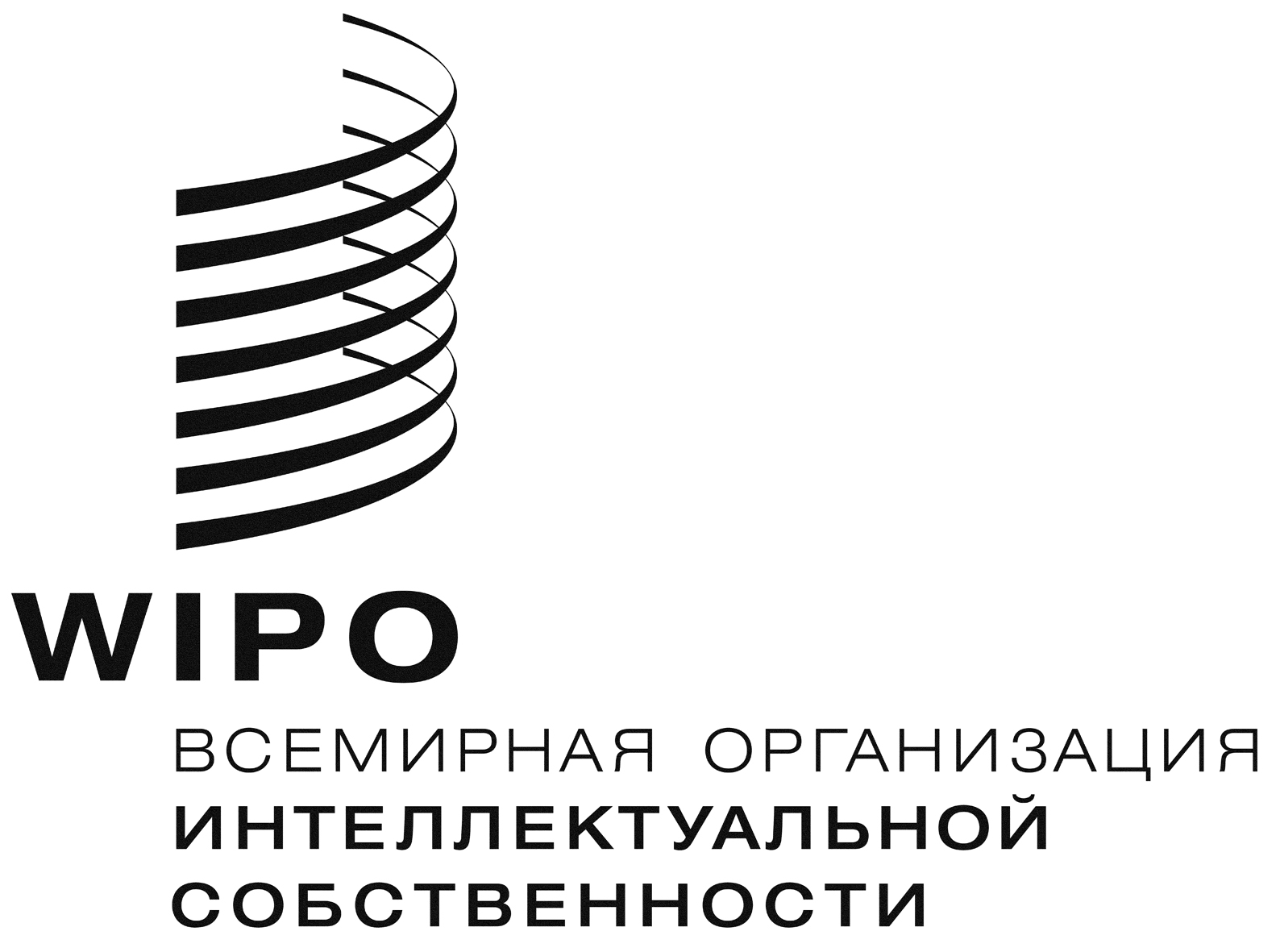 RWIPO/GRTKF/IC/32/INF/9  WIPO/GRTKF/IC/32/INF/9  WIPO/GRTKF/IC/32/INF/9  Оригинал:  английскийОригинал:  английскийОригинал:  английскийдата:  25 ноября 2016 г.дата:  25 ноября 2016 г.дата:  25 ноября 2016 г.